Мастер-класс по нетрадиционному рисованию «Салют» в первой младшей группе.Образовательная область: «Социально-коммуникативная», «Художественная», «Познавательная».Цель: художественно-эстетическое развитие детей; вызвать у детей эмоциональный отклик.Задачи:  -продолжать знакомить с нетрадиционной техникой рисования.-закрепить знание основных цветов(красный, синий, желтый, зеленый)-развивать воображение детей, побуждать к любознательности.Мастер-класс нетрадиционной техники рисования «Салют»  из подручных средств с детьми первой младшей группы 2-3 года.Данный мастер-класс о том, как можно использовать подручные средства в рисовании нетрадиционным способом. Этот вид творчества способствует развитию у детей  фантазии, внимания, эстетического вкуса. Нам понадобится: 4 рулона из под туалетной бумаги; ножницы, гуашь и альбомные листы, затонированные черной краской (ночное небо). 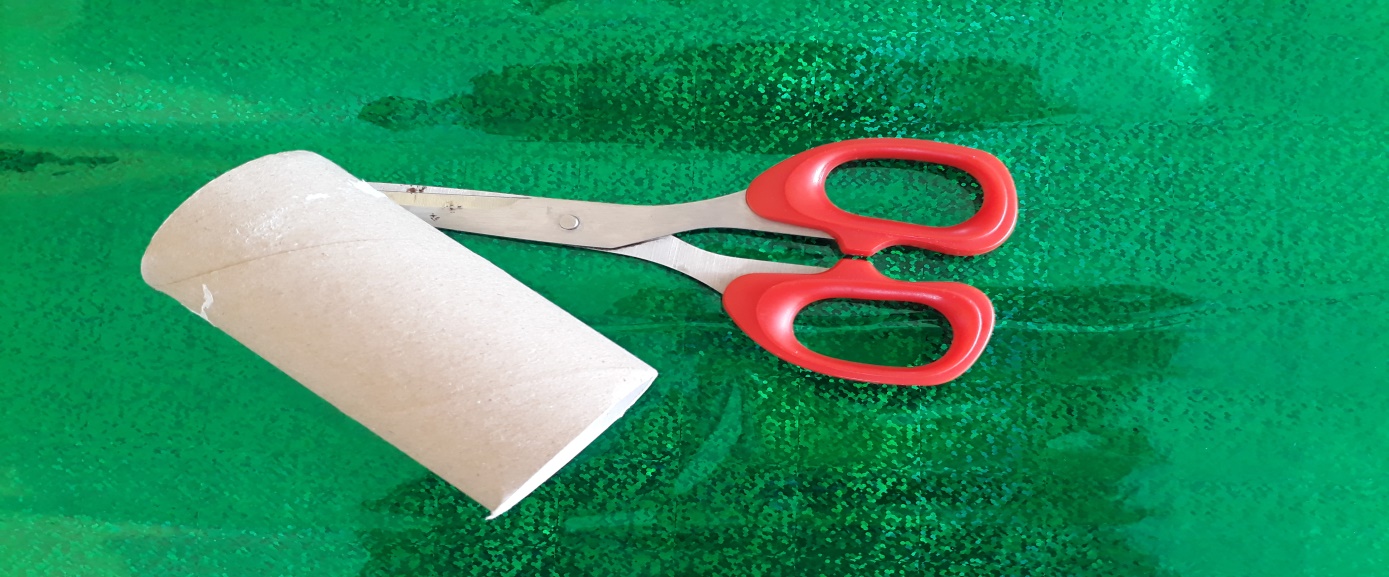 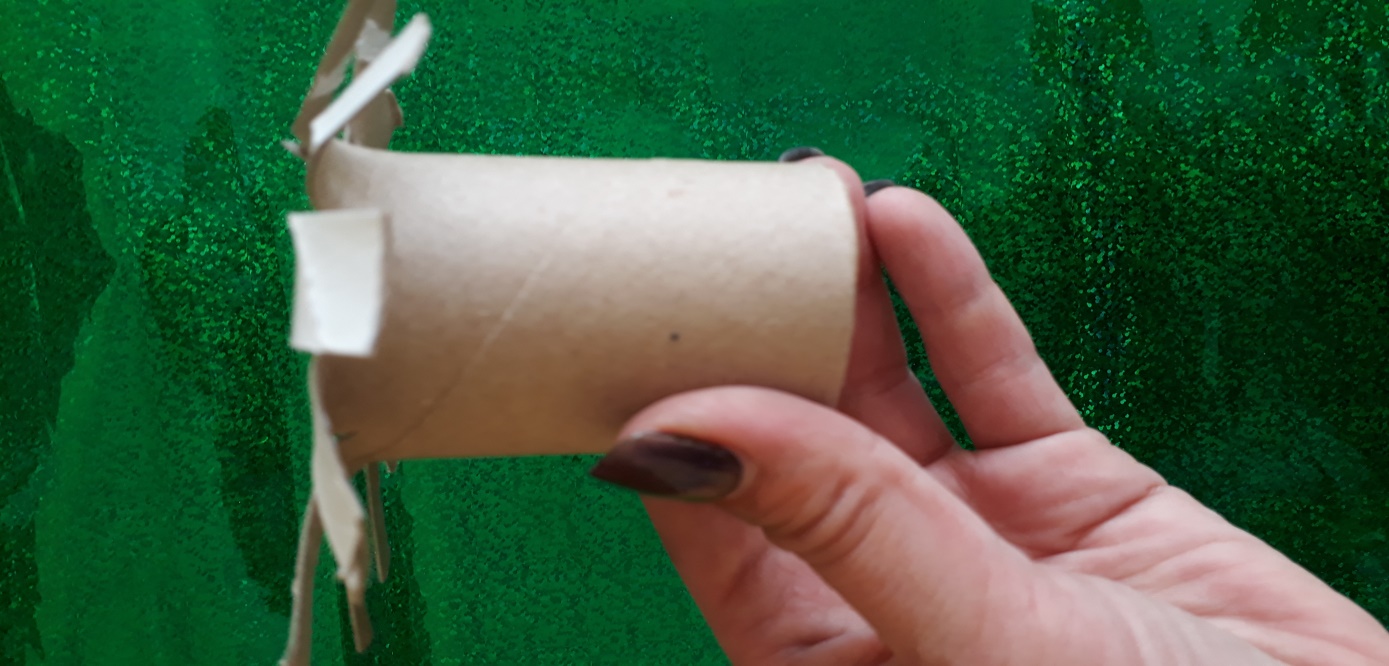 Надрезаем рулон из под туалетной бумаги (делаем осьминожку)  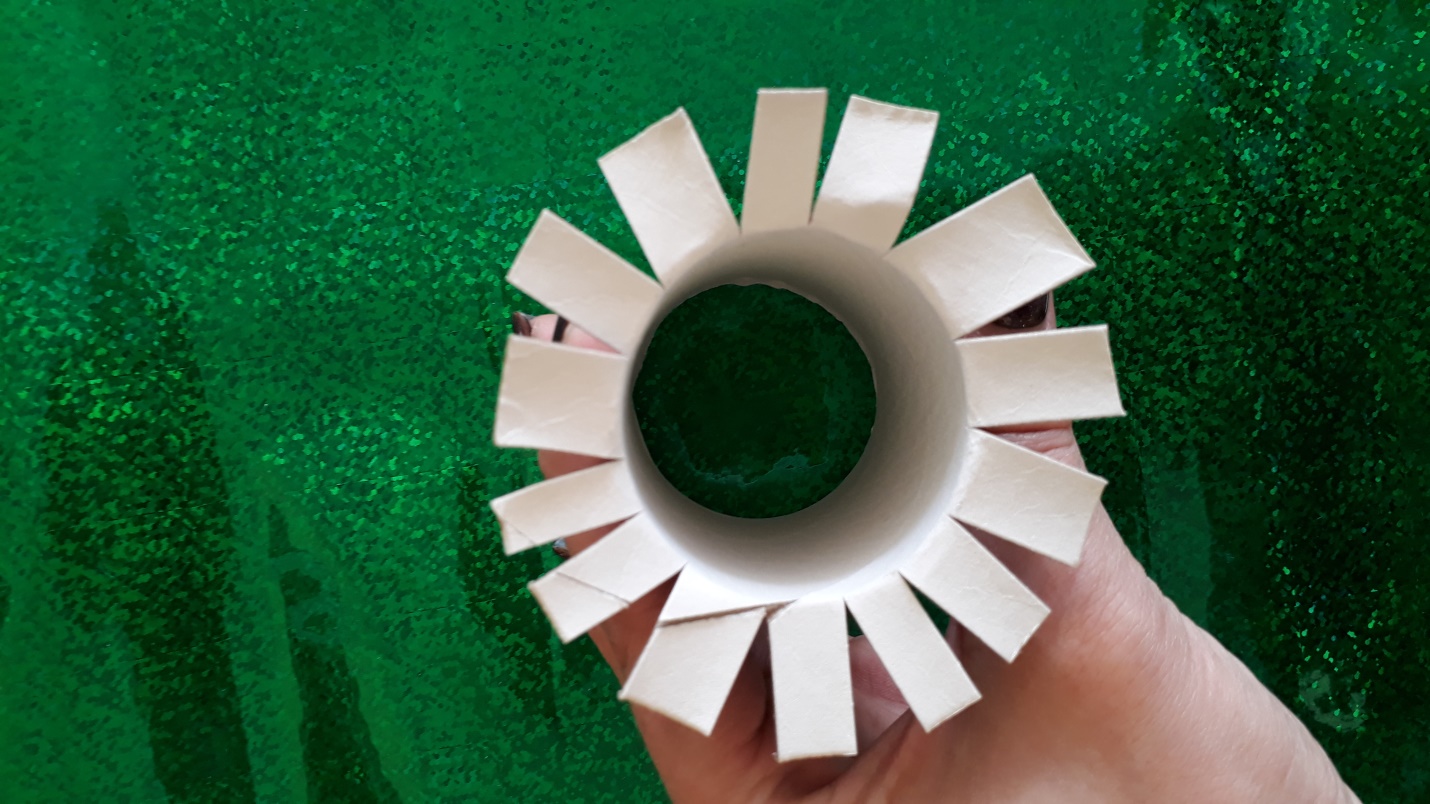 ТониТонируем половинку альбомного листа.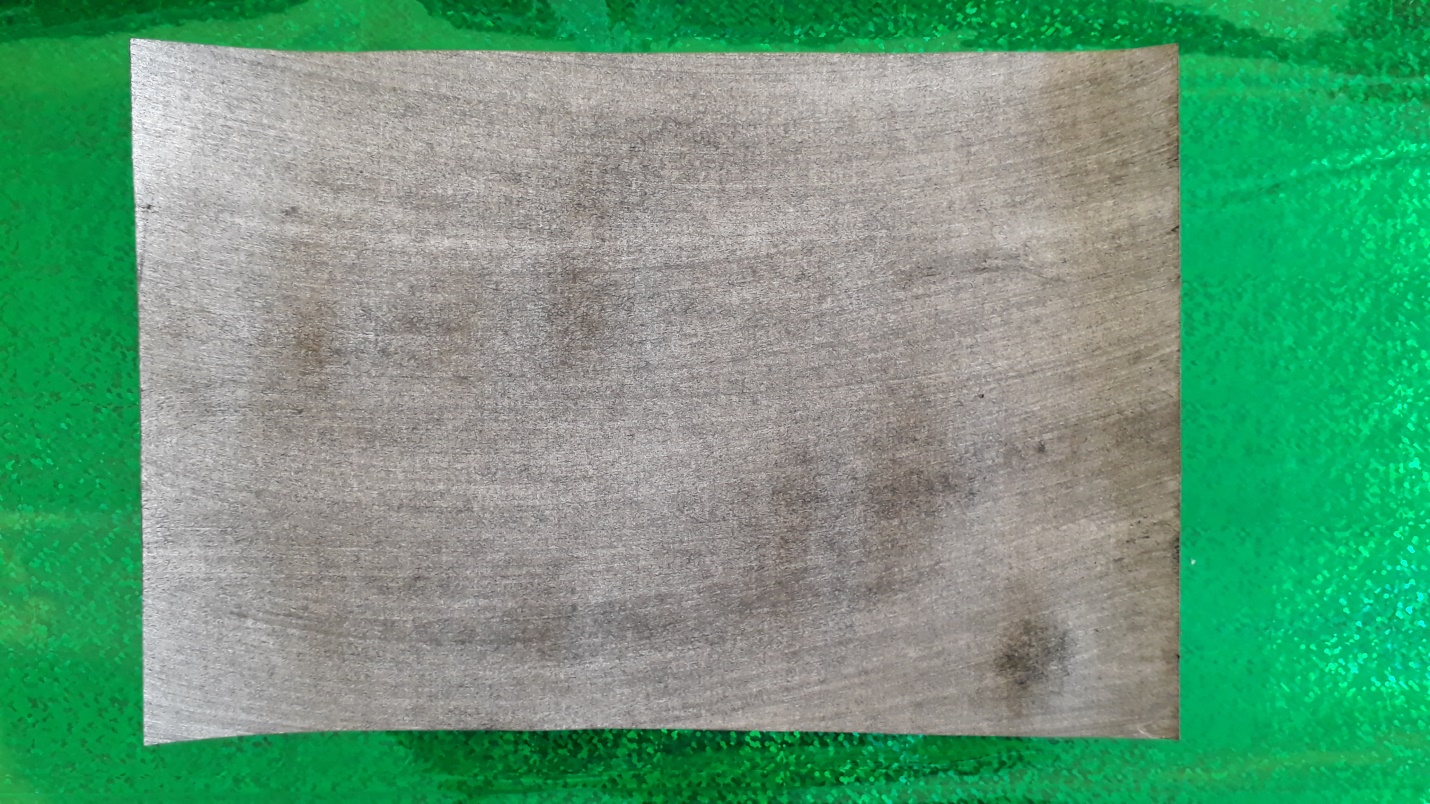 Далее выкладываем гуашь: красного, желтого, синего, зеленого цвета  на плоскую емкость (для того, чтобы детям было удобно макать осьминожку в краску)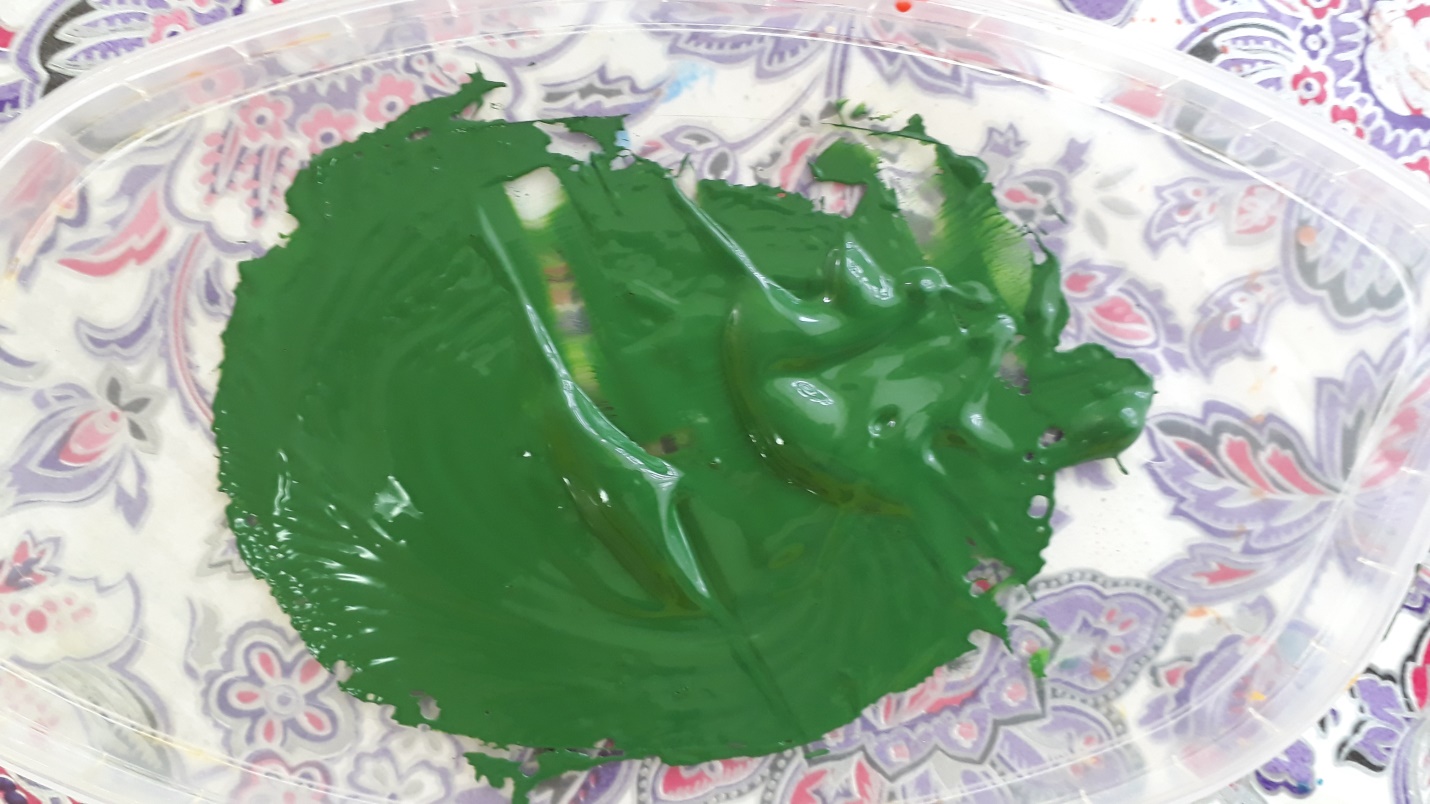 Деткам предлагаем на выбор цвета. 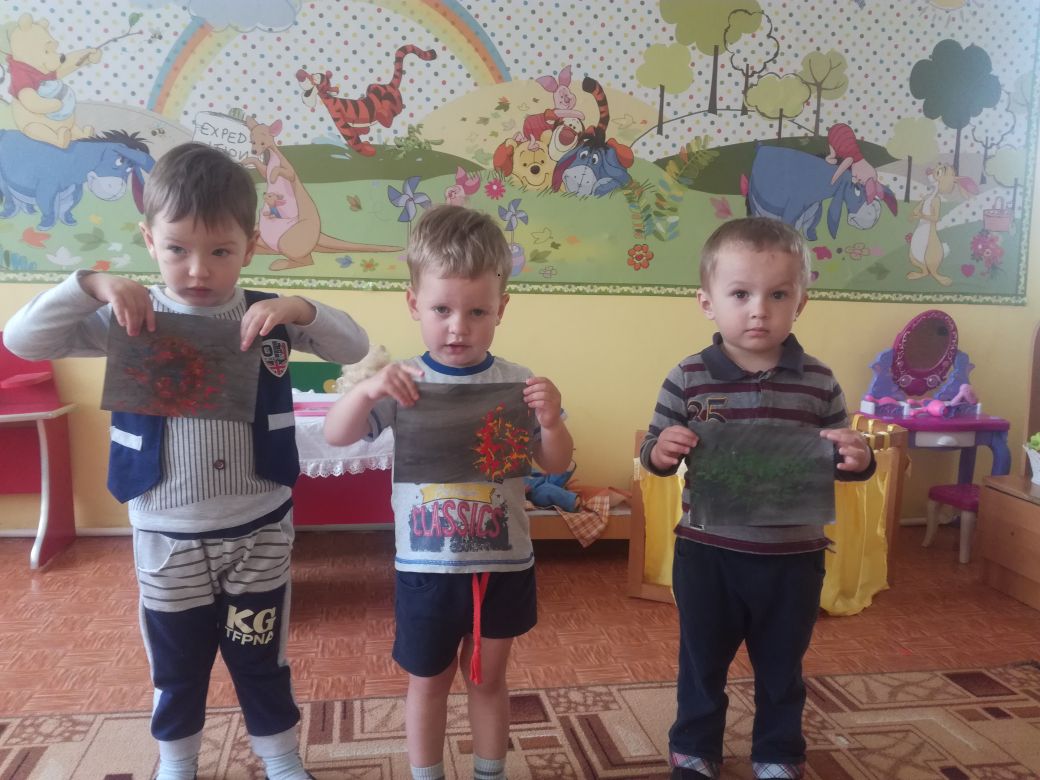 